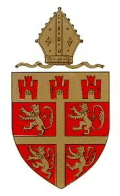 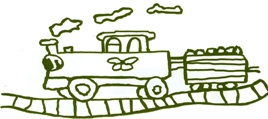 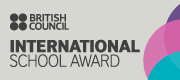 Governor’s Autumn Newsletter 2015 Dear Parents/CarersThe Governor’s held the first meeting of the school year 2015/16 on the 19th of October.We are writing to inform you of an important agenda item. We are required by new Government Guidelines on school Governance to agree a governing body which meet these new rules.We feel it is important that you know who the Governor’s are and hope you find the following information useful. The Governing body are as follows:G.Laidler   Local Authority Governor.J.Bewick   Foundation Governor.R.Skinner Staff Governor.A.Bennett Co-opted Governor.M.Guy  Co-opted Governor.P.Treanor.Co-opted GovernorA.Parker.Parent Governor.G. Borley Co-opted Governor.The Reverend Helen Barton has not been replaced yet. We would expect that her successor would become a second foundation governor.We are committed to supporting our school staff in seeking to provide the highest quality of education for all our children.Please see the school website for further details of our Governing Body.Thank youG.Laidler     Chair of Governor’sM.Guy         Governor   